Buchungsformular Winteraktivitäten Äkäslompolo 2023/24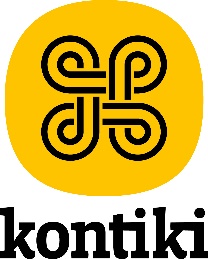 Sehr geehrte/r Kunde/inSollten Sie noch keine Winteraktivitäten oder Ausflüge für Ihre Reise gebucht haben, möchten wir Sie gern mit diesem Buchungsformular unterstützen. Vorab gebuchte Aktivitäten müssen im Voraus mit Ihrer Reisebuchung bei Kontiki Reisen bezahlt werden. Wir bitten Sie, Ihre Ausflüge und Aktivitäten aus Verfügbarkeitsgründen möglichst frühzeitig zu reservieren. Ab 6 Wochen vor Abreise ist die Buchung und Bezahlung der Aktivitäten nur noch vor Ort möglich und Verfügbarkeiten bleiben ausdrücklich vorbehalten. Bitte geben Sie uns Bescheid, welche Aktivitäten wir für Sie reservieren dürfen – per Email an info@kontiki.ch oder telefonisch unter Tel. 056 203 66 66Dossier Nummer: 							Name: Ihre Ausflugsmöglichkeiten:Kontiki-Exklusive-Ausflüge, welche ausschliesslich für Kontiki-Kunden buchbar sind: 	Seite 2-3Motorschlittensafaris: 	Seite 4-6Husky- und Rentiersafaris: 	Seite 7Schneeschuhtouren und E-Fatbike-Ausflüge: 	Seite 8-9Verschiedene Ausflüge: 	Seite 10Kontiki-Exklusive-AusflügeArt der Aktivitäten/Reisetitel Beschreibung/LevelTermine/ ZeitenPreis p. P. in Fr. Level/Mindestalter/BemerkungenIhre AngabenBuchungscode 
(Kontiki intern)Motorschlittensafari:Über die Fjälls mit dem Schneemobil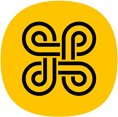 Kontiki-ExklusivDiese Schneemobilsafari ist für alle, die das Abenteuer und den Nervenkitzel suchen. Sie fahren über den Kuertunturi Gipfel und durch verschneite Wälder bis zu einer Hütte, wo Sie eine kurze Pause machen. Zurück geht es über den Ylläs-Gipfel, wo Sie die Möglichkeiten haben etwas Gas zu geben. Max. 6 SchneemobileDi13:30Dauer: 3.5h45km23.12. – 16.03.1 Pers./Schlitten 248.–2 Pers./Schlitten 170.–Mindestalter: 14 JahreWichtig:Für das Fahren eines Motorschlittens müssen Sie mind. 18 Jahre alt sein und einen gültigen PKW-Führerausweis besitzen.Anzahl PersonenNamen (falls nicht alle Personen teilnehmen, sonst leer lassen)Gewünschte Schlittenbelegungausaekmfja(DL)Huskysafari:Husky Safari im Nationalpark (10km)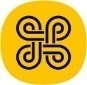 Kontiki-ExklusivDiese Hundeschlittentour führt in den Nationalpark und legt den Fokus auf ein naturnahes Erlebnis. Geniessen Sie die Ruhe in der Natur und die Kraft der Huskys.Max. 12 PersonenDo09:3012:30Fr09:30Dauer: 3-3.5h10km 25.12. – 07.01.2 Pers./Schlitten 254.–Mindestalter: 13 JahreMindestalter um selber den Schlitten führen zu können: 18 JahreNur mit geteiltem Schlitten möglich.Anzahl PersonenNamen (falls nicht alle Personen teilnehmen, sonst leer lassen)Gewünschter Tag/Uhrzeit  Donnerstag 09:30     Freitag Donnerstag 12:30          ausaekhna(DL)Huskysafari:Husky Safari im Nationalpark (16km)Kontiki-ExklusivDie Landschaft von Ylläs ist einzigartig. Deshalb ist diese Safari umweltfreundlich geplant und durchgeführt. Das Besondere an dieser Safari ist, dass die Pfade im Nationalpark, mitten durch die unberührte Natur führen! Nach der 16 km langen Huskyfahrt machen Sie Pause in einer Blockhütte und geniessen ein heisses Getränk und Würste am offenen Feuer. Max. 12 PersonenDo09:3012:30Fr09:30Dauer: 4h16km 08.01. – 16.03.2 Pers./Schlitten 322.–Mindestalter: 13 JahreMindestalter um selber den Schlitten führen zu können: 18 JahreNur mit geteiltem Schlitten möglich.Anzahl PersonenNamen (falls nicht alle Personen teilnehmen, sonst leer lassen)Gewünschter Tag/Uhrzeit  Donnerstag 09:30     Freitag Donnerstag 12:30          ausaekhnp (DL)Rentiersafari:Ein Tag auf der RentierfarmKontiki-ExklusivFahrt per Bus zur 70 km entfernten Rentierfarm. Hier lernen Sie die niedlichen Rentiere kennen und erfahren bei einem gemütlichen Feuer mit Kaffee mehr über die Rentiere und deren Alltag. Sie besuchen zudem ein kleines Rentier-Museum und als grosses Highlight erleben Sie eine 1 km lange Fahrt im Rentierschlitten. Max. 25 PersonenFr10:00Dauer: 3.75hBustransfer70km25.12. – 16.03.Erwachsene 191.–Kind 4-12 J. 96.–Anzahl PersonenNamen (falls nicht alle Personen teilnehmen, sonst leer lassen)ausaekrfo(DL)Schneeschuhtour:Nordlicht-Schneeschuhtour ÄkäsmyllyKontiki-ExklusivEindrückliche Schneeschuhwanderung in die mystische Region Äkäsmylly. Der unberührte Weg führt entlang des Flusses Äkäsjoki und bietet freie Sicht in Richtung Norden, wo sich hoffentlich das Nordlicht zeigt. Kaffeepause im gemütlichen Eco-Café.Max. 16 PersonenMi18:00Ab 19.02. Start: 19:00Dauer: 3-4h23.12. – 16.03.Erwachsene 86.–Kind 7-14 J. 43.–Mindestalter: 7 JahreAnzahl PersonenNamen (falls nicht alle Personen teilnehmen, sonst leer lassen)Gewünschter Tag  Montag               Freitag Dienstag             Sonntagausaeksak(DL)Verschiedenes:LanglaufschuleKontiki-ExklusivVersuchen Sie sich im Langlaufen, dem Lieblingssport der Finnen. Äkäslompolo ist ein regelrechtes Langlaufmekka mit ca. 300 km gespurten Loipen. Ihr Guide zeigt Ihnen die Grundlagen des Langlaufens und übt mit Ihnen die Technik auf einfachem Terrain. Und das ganz exklusiv für Kontiki-Gäste.Max. 16 PersonenMo12:30Dauer: 1.5-2h23.12. – 16.03.Erwachsene 58.–Kind 4-14 J. 29.–Anzahl PersonenNamen (falls nicht alle Personen teilnehmen, sonst leer lassen)ausaeklsk (DL)Verschiedenes:Kontiki Lappland SchnupperpaketUnser exklusives Schnupperpaket mit den beliebtesten Aktivitäten: Nordlicht-Schneeschuhtour* (3-4h), So 18:00 (ab 19.02. 19:00)Kontiki-Exklusive Langlaufschule (1.5–2h), Mo 12:30Motorschlitten-Safari* (2h), Di 13:009 km Hundeschlittenfahrt* (2.5h), Fr 13:30*diese Ausflüge sind nicht Kontiki-Exklusive-AusflügeSo, Mo, Di, FrZeit variiert je nach Tag.11.12.–14.04.Erwachsene 508.–Kind 7-12 J. 268.–Mindestalter: 7 Jahre  Mindestalter um selber den Hunde-Schlitten führen zu können: 18 JahreWichtig:Für das Fahren eines Motorschlittens müssen Sie mind. 18 Jahre alt sein und einen gültigen PKW-Führerausweis besitzen.Aktivitäten finden jeweils im geteilten Schlitten statt.Anzahl PersonenNamen (falls nicht alle Personen teilnehmen, sonst leer lassen)ausaekpak (DL)MotorschlittensafarisMotorschlittensafarisMotorschlittensafari:
Familiensafari Sie möchten das Abenteuer Motorschlitten einmal mit der ganzen Familie erleben? Dann sind Sie auf dieser Einsteigertour genau richtig. Gleiten Sie mit den modernen Schlitten durch die herrliche Winterlandschaft. Ihre Kinder sitzen sicher im Anhängerschlitten des Guides und werden garantiert Spass haben. * Kinder 4-14 Jahre sitzen immer im Anhängerschlitten des Guides. Mo, Do09:00Di 13:00Dauer: 2h20km11.12. – 14.04.1 Pers./Schlitten 158. –2 Pers./Schlitten 112.–Erw. im Anhänger 82.–Kind im Anhänger 56.–*Mindestalter: 4 Jahre  Wichtig:Für das Fahren eines Motorschlittens müssen Sie mind. 18 Jahre alt sein und einen gültigen PKW-Führerausweis besitzen.Anzahl PersonenNamen (falls nicht alle Personen teilnehmen, sonst leer lassen)Gewünschter Tag  Montag               Donnerstag Dienstag             Gewünschte Schlittenbelegungausaekmfa(DL)Motorschlittensafari:Eislochangeln MotorschlittenMotorschlittensafari zu einem gefrorenen See, um dort auf traditionelle Art durch ein Loch im Eis zu angeln. Der Guide bereitet Ihnen währenddessen einen Suppenlunch zu. Mit etwas Glück gibt es selbst gefangenen Fisch zum Abendessen.* Kinder 4-14 Jahre sitzen immer im Anhängerschlitten des Guides. Mo, Mi10:00Do09:30Dauer: 5h25-30km11.12. – 14.04.1 Pers./Schlitten 257. –2 Pers./Schlitten 182.–Erw. im Anhänger 130–Kind im Anhänger 91.–*Mindestalter: 4 Jahre  Wichtig:Für das Fahren eines Motorschlittens müssen Sie mind. 18 Jahre alt sein und einen gültigen PKW-Führerausweis besitzen.Anzahl PersonenNamen (falls nicht alle Personen teilnehmen, sonst leer lassen)Gewünschter Tag  Montag               Donnerstag Mittwoch            Gewünschte Schlittenbelegungausaekmeis(DL)Motorschlittensafari:Top of YlläsDie kurvige, anspruchsvolle Fahrt bringt Sie auf den 718 Meter hohen Yllästunturi mit Blick über die sechs übrigen Tunturis von Äkäslompolo. Bei guter Witterung reicht die Sicht bis nach Schweden.Mo13:00Di, Sa09:00Dauer: 3h35km11.12. – 14.04.1 Pers./Schlitten 239.–2 Pers./Schlitten 161.–Mindestalter: 18 JahreWichtig:Für das Fahren eines Motorschlittens müssen Sie mind. 18 Jahre alt sein und einen gültigen PKW-Führerausweis besitzen.Anzahl PersonenNamen (falls nicht alle Personen teilnehmen, sonst leer lassen)Gewünschter Tag  Montag               Samstag Dienstag             Gewünschte Schlittenbelegungausaekmy(DL)Motorschlittensafari:Wildniscamp AavajärviMit dem Motorschlitten durch die einsame Natur und faszinierende Landschaft. Ziel ist die Wildnishütte Aavajärvi. Nach dem Lunch fahren Sie zurück über den Kuertunturi mit wunderschöner Aussicht.Mi, Do, Fr12:00Dauer: 4.5-5.5h55km11.12. – 14.04.1 Pers./Schlitten 284.–2 Pers./Schlitten 192.–Mindestalter: 18 Jahre1 Person/Schlitten aufgrund der Route empfohlen. Tour eher anspruchsvoll, nicht für Anfänger zu empfehlen.Wichtig:Für das Fahren eines Motorschlittens müssen Sie mind. 18 Jahre alt sein und einen gültigen PKW-Führerausweis besitzen.Anzahl PersonenNamen (falls nicht alle Personen teilnehmen, sonst leer lassen)Gewünschter Tag  Mittwoch               Freitag Donnerstag          Gewünschte Schlittenbelegungausaekmwil
(DL)Motorschlittensafari:Schneemobilsafari zum Äkäsjärvi SeeMotorschlitten Fans aufgepasst! Auf dieser Tour erwarten Sie knapp 80km Spass und Adrenalin. Mit dem Schneemobil geht es über gefrorene Moore und durch verschneite Wälder bis zum Äkäsjärvi See. Den Mittagshalt machen Sie unterwegs in der traditionsreichen Äkäsmylly-Scheune. Do, Fr09:30Dauer: 8h80km11.12. – 14.04.1 Pers./Schlitten 332.–2 Pers./Schlitten 244.–Mindestalter: 18 Jahre1 Person/Schlitten aufgrund der Route empfohlen. Tour eher anspruchsvoll, nicht für Anfänger zu empfehlen.Wichtig:Für das Fahren eines Motorschlittens müssen Sie mind. 18 Jahre alt sein und einen gültigen PKW-Führerausweis besitzen.Anzahl PersonenNamen (falls nicht alle Personen teilnehmen, sonst leer lassen)Gewünschter Tag  Donnerstag         FreitagGewünschte Schlittenbelegungausaekmaka(DL)Motorschlittensafari:Zum Lainio Schneehotel per MotorschlittenEin Hotel ganz aus Schnee und Eis, dies ist das Etappenziel dieser abwechslungsreichen Tour durch die weisse Wildnis. Gestoppt wird nämlich im Schneehotel Lainio und Sie haben die Möglichkeit das einzigartige Hotel auf einer Besichtigungstour zu besuchen. Di11:00Dauer: 5h65km25.12. – 07.04.1 Pers./Schlitten 327.–2 Pers./Schlitten 229.–Mindestalter: 18 JahreWichtig:Für das Fahren eines Motorschlittens müssen Sie mind. 18 Jahre alt sein und einen gültigen PKW-Führerausweis besitzen.Anzahl PersonenNamen (falls nicht alle Personen teilnehmen, sonst leer lassen)Gewünschte Schlittenbelegungausaekmidl(DL)Motorschlittensafari:Nordlicht Schneemobiltour Zwei Fliegen auf einen Streich. Unternehmen Sie eine aufregende Fahrt mit dem Schneemobil und sichten Sie mit etwas Glück unterwegs die tanzenden Nordlichter am Himmel. Auch wenn es keine Nordlichtgarantie gibt, auf dem Schneemobil werden Sie ganz sicher eine tolle Zeit in der winterlichen Landschaft verbringen. * Kinder 4-14 Jahre sitzen immer im Anhängerschlitten des Guides. Mo, Do19:00ab 19.02:20:00Dauer: 2-2.5h20-25km11.12. – 14.04.1 Pers./Schlitten 205. –2 Pers./Schlitten 139.–Erw. im Anhänger 102.–Kind im Anhänger 72.–*Mindestalter: 4 JahreWichtig:Für das Fahren eines Motorschlittens müssen Sie mind. 18 Jahre alt sein und einen gültigen PKW-Führerausweis besitzen.Anzahl PersonenNamen (falls nicht alle Personen teilnehmen, sonst leer lassen)Gewünschter Tag  Montag               DonnerstagGewünschte Schlittenbelegungausaekmn(DL)Motorschlittensafari:Nordlichtsafari zur Äkäsmylly mit dem Schneemobil inkl. AbendessenIhr heutiges Schneemobilabtenteuer führt Sie durch verschneite Wälder zum südlichen Ende des Äkäsjärvi-Sees, wo Sie Zeit haben um herumzuschlendern und mit etwas Glück die magische Aurora Borealis zu bestaunen. Dieser Ort, Äkäsmylly, hat eine eine lange Geschichte als alter Fischerei- und Rastplatz. Auch Spuren steinzeitlichen Lebens wurden hier gefunden. Am Abendessen geniessen Sie ein typisch finnisches Essen, bevor Sie sich auf den Rückweg nach Äkäslompolo machen.Do16:30Ab 19.02.:17:30Dauer: 5h40km11.12. – 14.04.1 Pers./Schlitten 270.–2 Pers./Schlitten 223.–Mindestalter: 18 Jahre1 Person/Schlitten aufgrund der Route empfohlen. Tour eher anspruchsvoll, nicht für Anfänger zu empfehlen.Wichtig:Für das Fahren eines Motorschlittens müssen Sie mind. 18 Jahre alt sein und einen gültigen PKW-Führerausweis besitzen.Das Abendessen beinhaltet Fleisch, bitte informieren Sie uns, sollten Sie ein vegetarisches Essen wünschen. Bitte informieren Sie uns auch über allfällige Unverträglichkeiten.Anzahl PersonenNamen (falls nicht alle Personen teilnehmen, sonst leer lassen)Gewünschte Schlittenbelegungausaekmna(DL)Husky- und RentiersafarisHusky- und RentiersafarisHuskysafari:Halbtages HundeschlittentourBusfahrt zur Huskyfarm, wo die Huskys es kaum erwarten können, bis es endlich mit der Fahrt losgeht. Unterwegs grillieren Sie typisch finnische Würste am offenen Feuer.Mi09:0013:30Dauer: 4-4.5h19km11.12. – 14.04.2 Pers./Schlitten 286.–Kind 8-12 J. 215.–Mindestalter: 8 JahreMindestalter um selber den Schlitten führen zu können: 18 JahreNur mit geteiltem Schlitten möglich.Anzahl PersonenNamen (falls nicht alle Personen teilnehmen, sonst leer lassen)Gewünschte Uhrzeit  09:00               13:30ausaekhudh (DL)Huskysafari:Besuch auf Huskyfarm und KurztourSie sind etwas unsicher ob eine Huskytour für Sie und Ihre Familie das Richtige ist? Dann haben Sie hier die Möglichkeit dies zu testen. Per Transfer gelangen Sie zur nahegelegenen Huskyfarm, wo Sie von den Vierbeinern begrüsst werden. Auf einer kurzen Schnuppertour mit den Huskys durch die verschneite Landschaft haben Sie dann die Möglichkeit, das Abenteuer Husky einmal zu testen. Wir wünschen viel Spass! Mo10:30Di12:00Fr13:30Dauer: 2.5h9km11.12. – 14.04.2 Pers./Schlitten 216.–Kind 3-12 J- 162.–Mindestalter: 3 JahreMindestalter um selber den Schlitten führen zu können: 18 JahreNur mit geteiltem Schlitten möglich.Anzahl PersonenNamen (falls nicht alle Personen teilnehmen, sonst leer lassen)Gewünschter Tag  Montag               Freitag Dienstag          ausaekhfk (DL)Rentiersafari:Ein Tag auf der RentierfarmFahrt per Bus zur 70 km entfernten Rentierfarm. Hier lernen Sie die niedlichen Rentiere kennen und erfahren bei einem gemütlichen Feuer mit Kaffee mehr über die Rentiere und deren Alltag. Sie besuchen zudem ein kleines Rentier-Museum und als grosses Highlight erleben Sie eine 1 km lange Fahrt im Rentierschlitten. Di10:0013:00Do10:00Dauer: 3.75hBustransfer70km25.12. – 31.03.Erwachsene 191.–Kind 4-12 J. 96.–Anzahl PersonenNamen (falls nicht alle Personen teilnehmen, sonst leer lassen)Gewünschter Tag/Uhrzeit  10:00   13:00      Donnerstagausaekrf(DL)Rentiersafari:Rentierschlittenfahrt in die WildnisKommen Sie mit und lernen Sie die Rentiere kennen. Während einer drei Kilometer langen Schlittenfahrt erleben Sie die wahre Wildnis Lapplands und die magische Ruhe des verschneiten Waldes. Nach dem Rentierausritt geniessen Sie hausgemachten Beerensaft am offenen Feuer in einem lappländischen Tipi, einer Kota, und hören Geschichten über Rentiere und ihren jährlichen Lebenszyklus. Sie haben auch die Möglichkeit, Fotos mit Ihrem arktischen Freund zu machen.Di, Mi09:30Dauer: 2.75h08.01. – 14.04.Erwachsene 210.–Kind 4-12 J. 158.– Anzahl PersonenNamen (falls nicht alle Personen teilnehmen, sonst leer lassen)Gewünschter Tag  Dienstag               Mittwochausaekrenw (DL)Schneeschuhtouren und E-Fatbike-AusflügeSchneeschuhtouren und E-Fatbike-AusflügeSchneeschuhtouren und E-Fatbike-AusflügeSchneeschuhtouren und E-Fatbike-AusflügeSchneeschuhtour:Schneeschuh-wanderungSchneeschuhwandern eröffnet eine ganz neue Welt des Vergnügens. Schnallen Sie sich die Schneeschuhe an die Füsse, und schon stapfen Sie sicher durch die verschneite Landschaft. Und dann einfach weitergehen!Mo09:30Sa15:00Dauer: 2h11.12. – 14.04.Erwachsene 59.–Kind 7-14 J. 30.–Mindestalter: 7 JahreAnzahl PersonenNamen (falls nicht alle Personen teilnehmen, sonst leer lassen)Gewünschter Tag  Montag               Samstagausaekss(DL)Schneeschuhtour:Auf den Kellostapuli oder den KuertunturiEntscheiden Sie, welchen Tunturi Sie mit Ihrem Guide auf Schneeschuhen erkunden möchten. Eines haben beide Ziele gemeinsam: Vom Gipfel geniessen Sie eine traumhafte Sicht über Äkäslompolo.KellostapuliDo, Fr10:30Dauer: 4hKuertunturiDi09:30 & 10:30Dauer: 3.5hKellostapuli11.12. – 14.04.Erwachsene 80.–Kind 7-14 J. 40.–Kuertunturi11.12. – 14.04.Erwachsene 73.–Kind 7-14 J. 37.–Mindestalter: 7 JahreAnzahl PersonenNamen (falls nicht alle Personen teilnehmen, sonst leer lassen)Gewünschter Tag Kellostapuli Donnerstag            FreitagGewünschte Zeit Kuertunturi 09:30                      10:30ausaekskel (DL)ausaekskue (DL)Schneeschuhtour:Tahkokuru Schnee- schuhwanderungEine etwas anspruchsvollere Schneeschuhtour erwartet Sie. Über den Kesänki geht es weiter bis zum Tahkokuru-Aussichtspunkt wo Sie am offenen Feuer eine kleine Stärkung erwartet. Unterwegs erfahren Sie viel über die eindrückliche Landschaft Lapplands. Fr11:00Dauer: 4.5-5h11.12. – 14.04.Erwachsene 86.–Für Kinder nicht möglich, da Tour für erfahrene Schneeschuhläufer.Anzahl PersonenNamen (falls nicht alle Personen teilnehmen, sonst leer lassen)ausaekstah (DL)Schneeschuhtour:Nordlicht-Schneeschuhtour ÄkäsmyllyEindrückliche Schneeschuhwanderung in die mystische Region Äkäsmylly. Der unberührte Weg führt entlang des Flusses Äkäsjoki und bietet freie Sicht in Richtung Norden, wo sich hoffentlich das Nordlicht zeigt. Kaffeepause im gemütlichen Eco-Café.Mo, Di, So18:00Fr19:00Dauer: 3-4hAb 19.02. Start jeweils 1h später11.12. – 14.04.Erwachsene 86.–Kind 7-14 J. 43.–Mindestalter: 7 JahreAnzahl PersonenNamen (falls nicht alle Personen teilnehmen, sonst leer lassen)Gewünschter Tag  Montag               Freitag Dienstag             Sonntagausaeksaka(DL)Schneeschuhtour:Nordlichtjagd und Sternenzauber mit den SchneeschuhenErleben Sie die Stille Lapplands und mit etwas Glück das zauberhafte Phänomen der Aurora Borealis auf dieser Schneeschuhtour. Erfahren Sie mehr über die Entstehung des Nordlichts und über die Nordlicht-Sagen der Samis. Di, Do18:30Dauer: 2.5hAb 19.02. Start: 19:3011.12. – 14.04.Erwachsene 71.–Kind 7-14 J. 36.–Mindestalter: 7 JahreAnzahl PersonenNamen (falls nicht alle Personen teilnehmen, sonst leer lassen)Gewünschter Tag  Dienstag           Donnerstagausaeksno(DL)Schneeschuhtour:Schneeschuhabenteuer unter dem Nordlicht inkl. AbendessenIhre Reise führt Sie zum südlichen Ende des Äkäsjärvi-Sees, einem landschaftlich sehr reizvollen Ort, wo Sie Zeit haben werden, um auf der Suche nach dem magischen "Aurora Borealis" herumzuschlendern. Sie wandern über tiefen, unberührten Schnee, nahe am offenen Fluss Äkäsjoki und staunen über die Stille der lappländischen Nacht. Anschliessend geniessen Sie in Äkäsmylly ein typisch finnisches Abendessen.Do17:30Ab 19.02. Start: 18:30Dauer: 4h11.12. – 14.04.Erwachsene 119.–Kind 7-14 J. 60.–Mindestalter: 7 JahreDas Abendessen beinhaltet Fleisch, bitte informieren Sie uns, sollten Sie ein vegetarisches Essen wünschen. Bitte informieren Sie uns auch über allfällige Unverträglichkeiten.Anzahl PersonenNamen (falls nicht alle Personen teilnehmen, sonst leer lassen)ausaeksabe(DL)Biketouren:Winterspass mit dem 
E-Fatbike
(Tagestour oder Nordlichttour)Erleben Sie die winterliche Stille mit einem Fatbike. Der Guide führt Sie durch verschneite Wälder und über gefrorene Seen. Dank Unterstützung des umweltfreundlichen E-Motors schaffen Sie mühelosauch grössere Steigungen. Die Tour ist auch abends buchbar und mit etwas Glück erstrahlen unterwegs die Nordlichter am Himmel.Di, Mi10:30Nordlicht Variante:Fr17:00ab 20.01.18:00Dauer: 3.5-4.5h, 15km19.12. – 15.03.Erwachsene 199.–Nordlicht Variante:11.12. – 14.04.Erwachsene 199.–Mindestgrösse: 150cmGruppengrösse: 2-7 PersonenAnzahl PersonenNamen (falls nicht alle Personen teilnehmen, sonst leer lassen)Gewünschter Tag  Dienstag               Freitag Mittwoch            ausaekfbe (DL)ausaekfbn(DL)Verschiedene AusflügeVerschiedene AusflügeVerschiedenes:LanglaufschuleVersuchen Sie sich im Langlaufen, dem Lieblingssport der Finnen. Äkäslompolo ist ein regelrechtes Langlaufmekka mit ca. 300 km gespurten Loipen. Ihr Guide zeigt Ihnen die Grundlagen des Langlaufens und übt mit Ihnen die Technik auf einfachem Terrain. Mo09:0009:30Dauer: 1.5-2h11.12. – 14.04.Erwachsene 58.–Kind 4-14 J. 29.–Anzahl PersonenNamen (falls nicht alle Personen teilnehmen, sonst leer lassen)Gewünschte Uhrzeit 09:00               09:30ausaekls (DL)Verschiedenes:Ausflug mit Übernachtung im Lainio SnowvillageEine Übernachtung, die Sie so schnell nicht vergessen werden: Sie nächtigen im kunstvoll gestalteten Schneehotel von Lainio und geniessen ein leckeres 3-Gänge-Abendessen im eindrücklichen Eisrestaurant.Preis inkl. Thermo-Schlafsack, Abendessen und Frühstück sowie Transfers.täglich 18:00 Dauer: ca. 16h01.12. – 07.04.p. P. im DZ 387.–p. P. im EZ 502.–Kind 4-14 J. im ZB 192.–Anzahl PersonenNamen (falls nicht alle Personen teilnehmen, sonst leer lassen)Gewünschter Tag  Montag               Freitag Dienstag              Samstag Mittwoch            Sonntag Donnerstagausaekeis (LS)Verschiedenes:Besuch im Lainio SchneehotelWillkommen im weissen Winterwunderland: Lainio Snow Village, ein wahres Meisterwerk der Eis- und Schneekunst. Auf einer Führung lernen Sie mehr über das Schneehotel und dessen Aufbau. Anschliessend haben Sie auch noch Zeit, das Hotel auf eigene Faust zu erkunden. Do, Fr16:00Dauer: 2.5h(ca. 1.5h Aufenthalt im Snowvillage)25.12. – 07.04.Erwachsene 110.–Kind 4-12 J. 72.–Anzahl PersonenNamen (falls nicht alle Personen teilnehmen, sonst leer lassen)Gewünschter Tag  Donnerstag          Freitagausaeklai(DL)